AFIREM – Hôpital d’Enfants – rue du Morvan – 54511-VANDOEUVRE Cedex 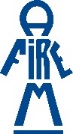 BULLETIND'INSCRIPTIONJournée AFIREM Grand Est – Vendredi 1ier décembre 2023Médiations thérapeutiquesEn protection de l’enfance⧠ Mme            ⧠ M.NOM : 	 PRÉNOM : 	PROFESSION :  	ORGANISME :  	ADRESSE PERSONNELLE : 	ADRESSE DE FACTURATION : 	TÉL. : 	EMAIL :	Quel serait votre besoin prioritaire par rapport à cette journée ?	Droits d’inscription 	Mode de règlementCarte bancaire via le site Hello Asso en cliquant sur le lien suivant : https://www.helloasso.com/associations/afirem/evenements/journee-afirem-grand-estVirement : envoyer ce bulletin d’inscription complété par email. IBAN : FR 76 3000 4009 8800 0006 8375 084Chèque bancaire à l’ordre de l’AFIREMEn cas de désistement, 50 % des droits d’inscription restent acquis à l’AFIREM L’AFIREM adapte dans la mesure du possible les conditions d’accueil aux personnesen situation de handicap, n’hésitez pas à prendre contactAFIREM – Hôpital des Enfants Malades – 149 rue de Sèvres – 75730 PARIS Cedex 15                       Tél : 06 98 17 16 44 – 01 42 73 13 14 – Email : afirem@orange.fr – Site : www.afirem.fr                                                N° FORMATION : 117 526 316 75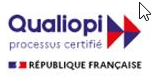 ⧠Adhérent de l’AFIREM individuel40 €⧠Non adhérent individuel60 €⧠Etablissement – Institution - Formation continue Convention de formation : ⧠ oui - ⧠ non90 €⧠Étudiants (joindre un justificatif)20 €